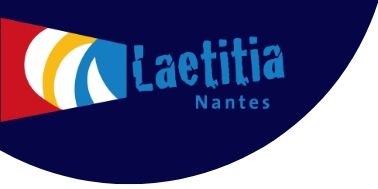 1/ INFOS PERSONNE INSCRITE NOM : 						 PRENOM :					  DATE DE NAISSANCE : 					    	SEXE :     F	 MADRESSE :											C.P :				VILLE :								E-MAIL (de la personne inscrite) :									(Merci d’écrire lisiblement et de nous signaler les changements éventuels au cours de l’année)TEL (de la personne inscrite) :				TEL2 : 					2/ RESPONSABILITE LEGALERESPONSABLE DE L'ENFANT NOM :					 PRÉNOM : 					ADRESSE :										C.P :				 VILLE :							TEL :					 TEL TRAVAIL :					E-MAIL :											CSC LAETITIA – 49 rue chanoine Larose – 44100 NANTESwww.laetitia-nantes.fr – accueil@laetitia-nantes.fr – 02.40.40.76.30HANDBALL3/ PERSONNE(S) A CONTACTER EN CAS D’URGENCE4/ RENSEIGNEMENTS MEDICAUXIndiquez ci-après les difficultés de santé (maladie, accident, handicaps…), recommandations utiles pour les encadrants :__________________________________________________________________________________________________________________________________________________________________________________Indiquez ci-après s’il y a une allergie alimentaire (pour certaines activités enfants des goûters peuvent être proposés)_________________________________________________________________________________________5/ AUTORISATION PARENTALE(A compléter et signer pour les mineurs uniquement)J’autorise mon enfant à quitter seul, à la fin de l’activité ou en cas d’absence de l’éducateur, le lieu d’entraînement ou de compétition et cela sous ma seule responsabilité : OUI                 NONA défaut d’autorisation donnée, je m’engage à venir le chercher dès la séance terminée. Je suis par ailleurs informé que le mineur n’est sous la responsabilité de l’association qu’à partir du moment où il est confié à l’animateur responsable de l’activité.Je suis informé que l’activité de mon enfant peut nécessiter des déplacements en dehors du site habituel. J’autorise mon enfant à emprunter les transports collectifs ou véhicules particuliers mis à disposition pour les déplacements à l’extérieur :En cas de maladie ou d’accident, j’autorise toute prise en charge médicale (transport, intervention chirurgicale, hospitalisation…) : En signant cette autorisation parentale, je reconnais accepter les conditions proposées pour l’accueil de mon enfant selon l’activité à laquelle il est inscrit. Tout refus sur un point particulier devra être motivé par courrier à l’attention du président de l’association.Ecrire en toutes lettres : « LU ET APPROUVE pour autorisation parentale »DATE et SIGNATURE du responsable légal HANDBALL6/ VIE ASSOCIATIVECHARTE DE L’ADHERENTLe Centre Sportif et Culturel Laetitia, association de loi 1901, n’est pas une entreprise privée.Le rappel de quelques principes de base permettra l’épanouissement de tous,au sein de notre association7/ CONDITIONS D’ADHESION(A compléter pour tous) Charte de l’adhérent Je déclare avoir pris connaissance des conditions d’adhésion à l’association, et reconnais adhérer pleinement à la Charte de l’Adhérent. Je m'engage à respecter les statuts et le règlement intérieur du CSC Laetitia, le règlement propre à ma section ainsi qu’à assister régulièrement aux activités et compétitions.AssurancesNous vous informons que l’adhésion à l’association comprend une assurance en « Responsabilité civile », auprès de la Compagnie Groupama (couvrant notamment la responsabilité entre tiers). L'association vous conseille de souscrire un contrat d'assurance « Individuelle Accident » couvrant les dommages corporels auxquels votre pratique peut vous exposer. Je déclare être bien informé de l’intérêt de souscrire une assurance « individuelle accident » couvrant les dommages corporels auxquels peut exposer la pratique sportive.Droit à l’imageEn vue de promouvoir nos activités, des photos ou vidéos de vous ou de vo(s)tre enfant(s) peuvent être prises lors des activités. Seuls les supports illustrant l’activité pourront être éventuellement utilisés par l'association pour des affiches, articles et site internet. J’ai bien pris connaissance des informations relatives à l’image et : Je déclare en ACCEPTER les principes Je déclare en REFUSER les principes (dans ce cas vous devez en informer le responsable de votre activité par écrit.)Protection des Données PersonnellesConformément à la Loi Informatique et Libertés du 01/01/1978, vous disposez d'un droit individuel d'accès et de rectification  aux données vous concernant auprès de informatique@laetitia-nantes.frProfessions / CompétencesNotre association fonctionne grâce à l’engagement de nombreux bénévoles et pourrait avoir besoin de vos compétences pour aider au fonctionnement. Merci donc de remplir précisément votre profession et/ou compétences : …………………………………………………………………………………………………………………………………………………..………………………………………………………………………………………………………………………………………………………………………………………………………………………………………………………………………………………………………………………………………………………………………………………………………………………………………………………………HANDBALL8/ REGLEMENTRépartition du coût de l’inscriptionChaque tarif comprend :* L’adhésion à l’association (17€ par personne pour la saison de Juillet N jusqu’à Juin N+1), elle est indispensable pour accéder aux activités de l’association.* La participation aux frais de gestion des différentes instances (FFHB, Ligue, Comité, CSC Laetitia [emplois (hors encadrement d’activités), charges d’entretien]* La part dédiée à l’activité [affiliations aux fédérations et engagements, achat de matériel spécifique, emplois spécifiques aux activités…]Les réductions possibles Multiple : inscription d’une même personne à plusieurs activités, (17€ si adhésion au CLSH, Club ados, VSD en été 2022 30.00€ sur la 2ème activité au CSC Laetitia pour 2022-23 pour la même personne, hors activités vacances)Famille : -15€ applicable à la 2ème personne (et suivante) issue du même foyer sur la section HandArrivée en cours d’année : si inscription en janvier, si inscription en avril (selon les places disponibles), nous contacterCartelaet’ : Pour les adhérents dont le Quotient Familial est inférieur à 650€ (sur justificatif), une réduction de 43€ sera appliquée sur la première inscription à l’année. Réduction non cumulable en cas de multi-activités. Une aide supplémentaire peut-être demandée au CCAS, nous contacter.Les réductions ne sont pas cumulables la plus intéressante sera appliquéeLes modes de paiement (à l’ordre de LNHB)*Chèques bancaires, Espèces, Virement et paiement en ligne	*Chèques vacances ANCV / les coupons sport ANCV pour les activités sportives* Pass Culture & Sport (lycéens-apprentis), uniquement pour les adhérents affiliés à une fédérationSi vous choisissez de régler en plusieurs fois, tous les chèques doivent être apportés en même temps lors du dépôt du dossier Je souhaite recevoir une attestation de paiement à destination de mon employeur ou CE Je déclare exacts et sincères tous les renseignements portés sur le document.Ecrire en toutes lettres : « LU ET APPROUVE », DATE et SIGNATURE de l’adhérent ou du responsable légal si l’adhérent est mineurNOMPRENOMLien avec l’adhérentTELEPHONEMontant de la cotisationRéduction et/ou avoir appliquéTOTAL A VERSERChèque 1Octobre 2022Chèque 2Novembre 2022Chèque 3Janvier 2023ChèquesANCVEspècesAUTRES